CDAC – Leveraging town website to promote business locating in BowdoinhamUpdated – 3/5/2023This document is a work in progress of ideas to use the website vs. brochures or other printed matterBasic assumptions	Bowdoinham would benefit by having a wider variety of business in town	Updating the website periodically is more flexible than producing and distributing printed matter	Most people are computer and internet literateOn the town website, introduce the following:Under Local Business	Add entry to Moving/Starting a Business in Bowdoinham		Bowdoinham advantages			Location				Proximity to I-295				Directly on Rte 24				Central intersection is  Rte 24 and Rte 125				Between Topsham and Richmond				Easy access to Bowdoin, Litchfield, Brunswick, Gardiner			Infrastructure				Five County Credit Union virtual branch				Access to Cathance River					Boat launch to Cathance River				Canoe and Kayak storage rentals				Property available on Main St and other locations				Village area is walkable, (sidewalks)				Relatively small area				Broadband available				Three phase electricity available				DSL phone available				Town water available in central Bowdoinham				Mailly Waterfront Park (Cathance River)				Skate Park				Curb side trash pick up				Outstanding Public Works Department				Fire Department			Growing village				Tax incentives for these businesses					Bakery					Cafe – Breakfast, primarily					Retail – sundry gifts and craft items					Light Manufacturing					Call center					Retail – clothing sales			Weekly Farmer’s Market – Saturdays, June ~ October	Bowdoinham Businesses Profile, largest categories		Construction, Repair and Improvements		Arts, Crafts and Design		Groceries, Meat, and Produce		Organic farmingOn the town website, relocate the following:  List up to three years of completed projects and a list of projects in progress. Update quarterly or semi-annually.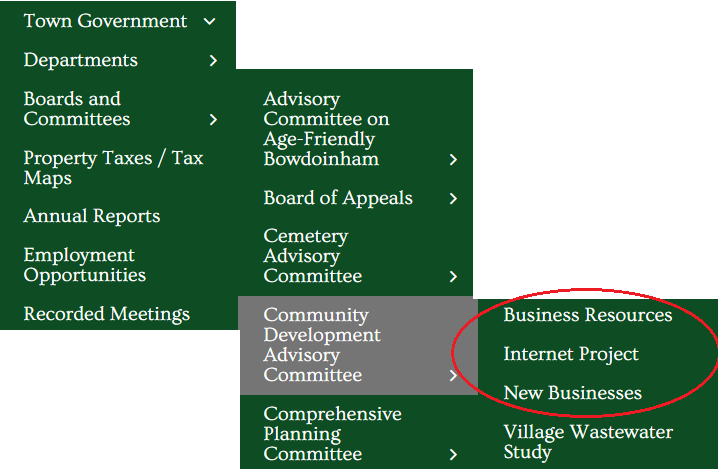 Move the three circled topics to be under Local Business: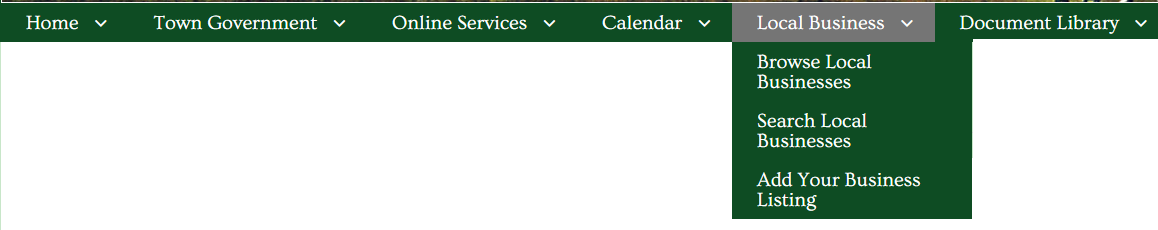 As follows: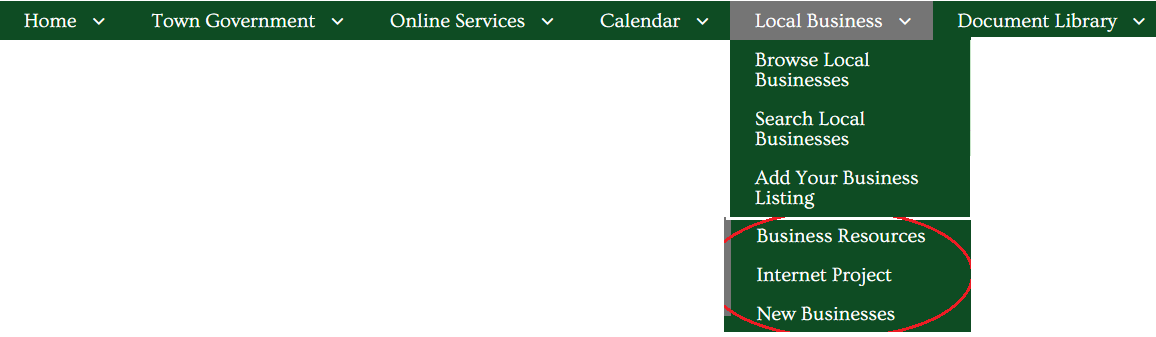 Business ResourcesReview and update underlying document.Internet ProjectUpdate this to represent all internet availability in Bowdoinham.New BusinessesWe are so glad you have decided to operate your business here in Bowdoinham.  There are a lot of resources that may be helpful to you as you move forward with your business activity:Business Resources – this is the same as Business Resources, above.Starting a New BusinessBusiness Start-up ChecklistGet listed on the Town's Business Directory – This is the same as Add Your Business ListingBusiness Permitting and LicensingOne of our Town committees, the Community Development Advisory Committee, focuses on projects intended to support the economic activity in town.  Members of that committee would be happy to visit with you.  They will orient you to the services that are available and talk with you about your business goals.  Please let the staff at the Town Office know if you would like to have them call on you.